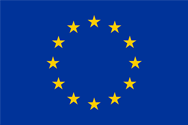 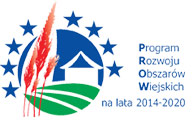 WYKONAWCY BIORĄCY UDZIAŁ W POSTĘPOWANIUDziałając na podstawie art. 284 ust. 6 w/w ustawy Zamawiający przekazuje treść zapytań dotyczących Specyfikacji Warunków Zamówienia (SWZ) wraz z udzielonymi odpowiedziami.Pytanie 1:Dotyczy części 3: - czy Zamawiający dopuszcza tolerancję wymiarów chłodziarko-zamrażarki o +/- 5%.Odpowiedź: Tak, Zamawiający dopuszcza tolerancje wymiarów chłodziarko-zamrażarki o +/- 5%Pytanie 2:Proszę o podawanie koloru stelaża stołów konferencyjnych o wym. 200 x 80 cm. tj. poz. 7 i 8 oraz wym. stołu bilardowego poz. 12.Odpowiedź:Kolor stelaża (nogi stołu) – chromowane. Wymiary stołu bilardowego takie jak dla rozmiaru ft 7 – zgodnie z opisem w formularzu cenowymZapisy Specyfikacji Warunków Zamówienia pozostają bez zmianZATWIERDZAM:Wójt Gminy Trzydnik Duży(-) Krzysztof SerafinZnak sprawy: GK.7013.3.2021Trzydnik Duży, dnia 22.03.2021 r.Dotyczy:postępowania o udzielenie zamówienia publicznego prowadzonego w trybie podstawowym bez przeprowadzania negocjacji na podstawie art. 275 pkt. 1 ustawy z dnia 11 września 2019 r. Prawo zamówień publicznych (Dz. U. z 2019 r. poz. 2019 z późn. zm.) pn: „Dostawa i montaż wyposażenia świetlicy wiejskiej w Łychowie Gościeradowskim”. Zamówienie jest realizowane w ramach projektu „Utworzenie świetlicy wiejskiej poprzez rozbudowę i przebudowę budynku Ochotniczej Straży Pożarnej w Łychowie” współfinansowanego ze środków UE w ramach Programu Rozwoju Obszarów Wiejskich na lata 2014-2020,  Poddziałanie: wsparcie inwestycji w tworzenie, ulepszenie i rozwijanie podstawowych usług lokalnych dla ludności wiejskiej, w tym rekreacji, kultury i powiązanej infrastruktury.